1.13	envisager l'identification de bandes de fréquences pour le développement futur des Télécommunications mobiles internationales (IMT), y compris des attributions additionnelles possibles à titre primaire au service mobile, conformément à la Résolution 238 (CMR-15);Les propositions communes (ACP) de la Télécommunauté Asie-Pacifique (APT) concernant le point 1.13 de l'ordre du jour de la CMR-19 sont présentées dans les addenda au présent document. Différents addenda ont été élaborés concernant les bandes à examiner au titre de ce point de l'ordre du jour. En outre, la proposition ACP concernant le traitement de la question relative à la puissance totale rayonnée (TRP) est présentée dans un addendum à part. Le tableau suivant donne la liste des propositions ACP contenues dans les différents addenda:______________Conférence mondiale des radiocommunications (CMR-19)
Charm el-Cheikh, Égypte, 28 octobre – 22 novembre 2019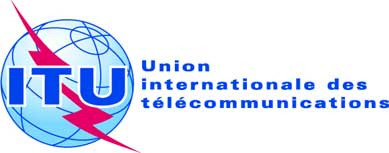 SÉANCE PLÉNIÈREAddendum 13 au
Document 24-F20 septembre 2019Original: anglaisPropositions communes de la Télécommunauté Asie-PacifiquePropositions communes de la Télécommunauté Asie-Pacifiquepropositions pour les travaux de la confÉrencepropositions pour les travaux de la confÉrencePoint 1.13 de l'ordre du jourPoint 1.13 de l'ordre du jourAddendum N°Bandes de fréquencesACP N°A124,25-27,5 GHzA13-A1/1 à 6A231,8-33,4 GHzA13-A2/1A337-40,5, 40,5-42,5 et 42,5-43,5 GHzA13-A3/1 à 5A445,5-47 GHzA13-A4/1A547-47,2 GHzA13-A5/1A666-71 GHzA13-A6/1A7Traitement du terme TRP A13-A7/1